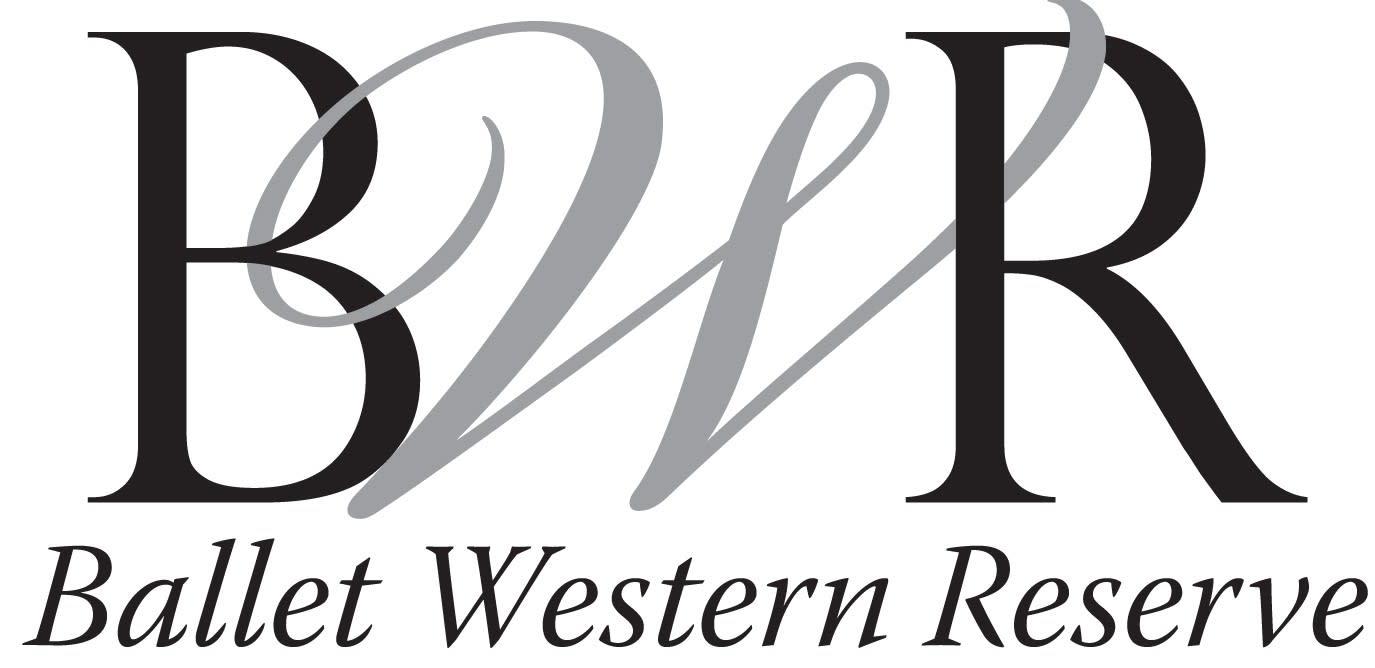 2023-2024 TUITION SCHEDULENon-refundable Registration Fees:$35 for new students$20 for current BWR students$45 for current BWR families with more than two enrolled studentsTuition Rates: 	Per Semester		Monthly Installments							(Fall Semester Sept. –Dec)							(Spring Semester Jan.-April)30 Minute Class	$237				$59.2545 Minute Class	$271				$67.751 Hour Class	$328				$82Over 1 Hour Class	$351				$87.754-6 Classes		$1,221				$305.257-9 Classes		$1,293				$323.2510 or More Classes	$1,365				$341.25* Payments made in monthly installments must be paid by the 7th of each month. A $10.00 late fee will be applied to all past due accounts.Family Discounts:2nd Child – 5% Discount on tuition for both dancers3rd plus Child – 10% Discount on each dancer’s tuitionAdult Classes: $15 eachRecommended Number of Classes:Ballet I & II-   2 - 3 Classes per WeekBallet III & IV-  3 - 4 Classes per WeekBallet V & VI-  4+ Classes per WeekBeginner Point must take at least 3 Ballet classes per Week